Meeting Agenda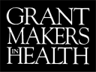 Innovative Crossroads: The Intersection of Creativity, Health, & AgingA GIH Strategy SessionLe Méridien ArlingtonAdagio Room1121 19th Street NorthArlington, VA 22209The Kreeger Museum2401 Foxhall Road, NW Washington, DC 200077:30 a.m.	Breakfast and Registration at Le Méridien 8:00 a.m.	Welcome and Introductions		Faith Mitchell, Grantmakers In Health		John Feather, Grantmakers In Aging		Janet Brown, Grantmakers in the Arts		Gay Hanna, National Center for Creative AgingDonna Glassford, Global Alliance for Arts & Health8:30 a.m.	The Crossroads: The Importance and Implications of This Intersection		Peter Whitehouse, Case Western University & Baycrest9:15 a.m.	The Road Traveled and Yet-Not Traveled: Research, Theory, and PracticeSunil Iyengar, National Endowment for the Arts10:00 a.m.	Break10:15 a.m.	Construction Zone: Examples of Works In-Progress		David Leventhal, Mark Morris Dance GroupAnne Basting, TimeSlips & University of Wisconsin, 			Milwaukee11:15 a.m.	Shuttle Departs for The Kreeger Museum11:45 a.m.	Networking Lunch12:45 p.m.	Strategic Conversations: Overcoming Challenges1:45 p.m.	Break: Tour of The Kreeger MuseumSally Caldwell, Conversations at The Kreeger Museum2:30 p.m.	Strategic Conversations: Seizing Opportunities 3:30 p.m.	Closing Comments & Next Steps4:00 p.m.	Adjourn